Publicado en Andorra el 05/01/2024 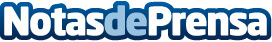 Superlative Watches ofrece la facilidad de Vender Patek Philippe con Garantía de Anonimato y SeguridadSuperlative Watches, empresa reconocida en el mundo de la relojería por su compromiso con la calidad en lo que a tratos de compraventa de relojes se refiere, se complace en anunciar su experiencia única para vender relojes Patek Philippe de forma anónima y con las máximas garantías de seguridad. Esta iniciativa refleja la dedicación constante de Superlative Watches por proporcionar un servicio totalmente blindado y anónimo enfocado en la compraventa de modelos con reventa de Patek PhilippeDatos de contacto:Marcelo. Responsable de Comunicación OnlineSuperlative Watches674285802Nota de prensa publicada en: https://www.notasdeprensa.es/superlative-watches-ofrece-la-facilidad-de_1 Categorias: Nacional Moda Consumo http://www.notasdeprensa.es